CAREER OBJECTIVETo obtain a full-time position in a dynamic and progressive company where I can contribute and utilize my strong sense of responsibility, absolute commitment to work deadlines, and positive attitude towards work and fellowmen.SUMMARY OF SKILLSAdministrative, Office Management, Sales, Marketing and Customer Service SkillsKnowledgeable on using SAP and ERIC Software.Have great analytical skills; Knowledgeable in Bookkeeping and AccountingCommunication with individuals at all levels of organizationArrangements of Meetings and PresentationsComputer Literate: Proficient in using Microsoft Office Application (i.e. Word, Excel, PowerPoint, Visio and Exchange) and Internet as research toolsPeople oriented, adaptive to work, can work effective and efficient under pressure, with or without  supervision.WORK EXPERIENCEAdministrative AssistantTECHNOLOGIES INC.May 2015 to January 2016Perform routine clerical and administrative functions such as drafting correspondence, scheduling appointments, organizing and maintaining paper and electronic files, or providing information to callers.Monitor supplies, gas purchase order, car and repair maintenance.Update daily monitoring of utility expense and car bidding using ERIC system.Open, read, route, and distribute incoming mail and other material, and prepare answers to routine letters. Schedule and confirm appointments for clients, customers, or supervisors.Arrange conferences, meetings, and travel reservations for office personnel. Complete forms in accordance with company procedures.Set up and maintain paper and electronic filing systems for records, correspondence, and other material. Collect and disburse funds from cash accounts, and keep records of collections and disbursements. Conduct searches to find needed information, using such sources as the Internet.Manage projects, and contribute to committee and team work. Coordinate conferences and meetingsOperate electronic mail systems and coordinate the flow of information both internally and with other organizations.Provide services to customers, such as order placement and account information.Review work done by others to check for correct spelling and grammar, ensure that company format policies are followed, and recommend revisions.Supervise other clerical staff, and provide training and orientation to new staffOperate office equipment such as fax machines, copiers, and phone systems, and use computers for spreadsheet, word processing, database management, and other applications.Marketing AnalystOn the Job TrainingCommercial Fuels and Lubes and Retail DepartmentPTT PHILIPPINES CORPORATIONNovember 2014-February 2015Record and monitor the volumes and prices of items using SAP.Provide assistance on performing research and providing insight regarding the market, trends, competitors, potential and existing customers.Update the records of delivery receipts, sales invoice and miscellaneous expenses on SAPMonitor and anticipate the rate of sale for each type of lubricant product offeredPrepare inventory reports and perform physical cycle countsOversee the level of incoming products and ensure that it stays balance with outgoingMonitor the arrival of internationally shipped products and ensure that its timely deliveryCompose, type, and distribute meeting notes, routine correspondence, and reports.Perform routine clerical and administrative functions such as drafting correspondence, scheduling appointments, organizing and maintaining paper and electronic files, or providing information to callers.Medical Representative – Free ClinicianPharex Health CorporationApril 2013-October 2013Sales &Office StaffPart-time jobLimars Woodcraft and Glass SupplyLipa City PHApril 2010 – March 2013EDUCATIONAL BACKGROUND & ACHIEVEMENTBACHELOR OF SCIENCE IN BUSINESS ADMINISTRATIONMAJOR IN MARKETING MANAGEMENTDe La Salle –PhilippinesGraduated March 2015CERTIFICATE IN ENTREPRENEURSHIPDe La Salle –PhilippinesGraduated March 2012SEMINARS AND TRAININGDoing Business in Free Trade Areas (DBFTA) 1: Market ApproachNovember 25, 2011/Maria Teresa Yuchengco Auditorium, De La Salle University, ManilaCBEAM Lecture SeriesFebruary 9, 2012/De  La Salle Lipa Mabini Building AmphitheaterTechnological Innovation and EntrepreneurshipOctober 1, 2013/De La Salle Lipa City, PHSeminar on Creativity and Innovation in OrganizationsFebruary 1, 2014/De La Salle Lipa	LIRD Lounge, Lipa City PHCompetitive Service: Improvement and Knowledge GenerationFebruary 3, 2014/De La Salle Lipa Diokno Auditorium, Lipa City PH4th Regional Marketing & Public Relations Congress“Marketing and PR: The Journey in Making a Legacy”February 7, 2014/De La Salle Lipa City PH1ST Regional Marketing and Public Relation CongressJanuary 29, 2011/ Lipa City PH1ST Young Entrepreneurs’ ForumJuly 25-29, 2011/ De La Salle Lipa and Cinema 3 Fiesta World Mall Lipa CityPERSONAL BACKGROUNDBirth date:	March 07, 1994Birthplace:	PhilippinesMarital Status:	SingleVisa Status:	Visit VisaFirst Name of Application CV No: 1655760Whatsapp Mobile: +971504753686 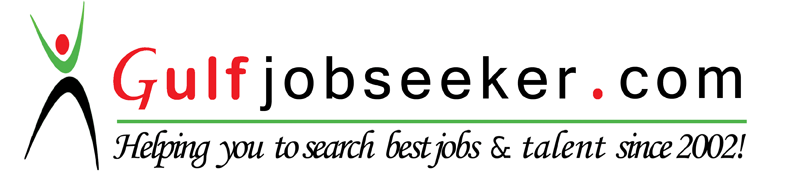 